Wytyczne Zamawiającego (opis w języku nietechnicznym)Zadanie obejmuję przebudowę instalacji gazowej zasilającej kuchenki gazowe w budynku mieszkalnym wielorodzinnym, 3 klatkowym, 4 piętrowym, łącznie 45 mieszkań oraz 3 pionów (po jednym w każdej klatce) i poziomu w piwnicy od przyłącza budynku do poszczególnych pionów.Instalacja doprowadzać będzie gaz do kuchenek gazowych. Wyprowadzona z szafki gazowej przez ścianę budynku prowadzona będzie przez piwnice , następnie pionami gazowymi na 3 klatki schodowe na parterze im stamtąd do trzech lokali mieszkalnych do podłączenia kuchenek gazowych. Następnie instalacja prowadzona będzie pionem na klatki schodową na I piętrze i stamtąd do kolejnych trzech lokali do miejsc podłączenia kuchenek gazowych. I tak sukcesywnie aż do piętra 4 w każdej z klatek.Sposób prowadzenia instalacji wewnątrz mieszkań należy każdorazowo uzgodnić z mieszkańcami.Materiał zastosowanych rur do przebudowy instalacji  piony w klatkach i poziom w piwnicy z rur stalowych czarnych bez szwu o średnicy od 40;32;25; do 20 mm łączonych przez spawanie, w mieszkaniach – rury miedziane o średnicy 15 mm bez szwu łączonych przez zaciskanie. Do łączenia rur miedzianych stosować łączniki wykonane fabrycznie z miedzi.Przejście z instalacji gazowej na miedzianą – kształtką adaptacyjną stal – miedź.Rury, kształtki powinny być odpowiednio oznakowane i posiadać certyfikat, deklarację zgodności wyrobu użytego do wykonania instalacji gazowej zgonie z normą lub innym dokumentem normatywnym wystawionym przez Dostawcę na jego wyłączną odpowiedzialność i powinny posiadać oznakowanie zawierające informacje:nazwa lub znak firmy,średnicę zewnętrzną, grubość ścianki,znak jakości.Przebieg gazociągu w piwnicy zaprojektować tak by zapewnić swobodne zejście ze schodów piwnicznych do korytarza piwnicznego (zachować skrajnie pieszego). Poziom należy zaprojektować w miejscu istniejącego. 
Liczniki należy wynieść na klatkę i zlokalizować je w jednym miejscu (3 liczniki obok siebie) bądź w układzie 2+1 tj. „dwa liczniki przy sobie” i jeden „osobno”. Pożądany lokalizacja układu liczników i skrzynek na klatce.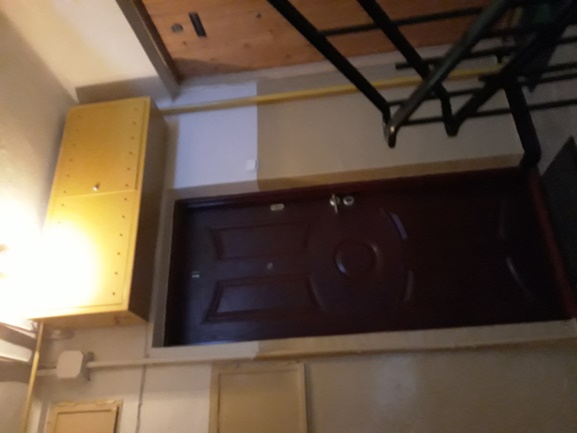 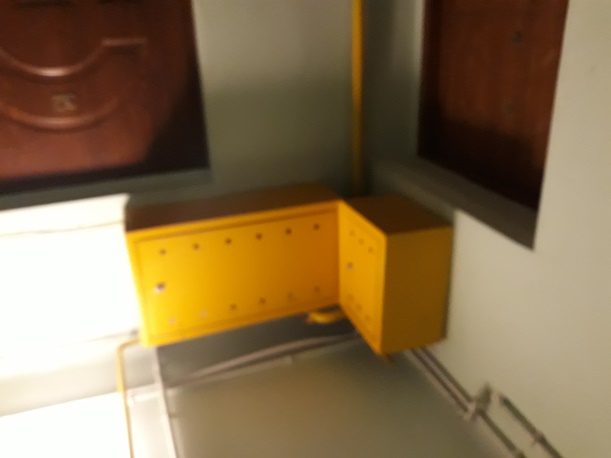 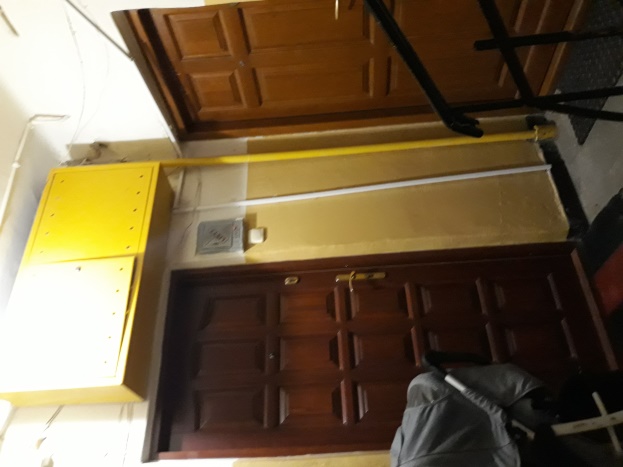 Należy zapewnić estetyczną zabudowę liczników w postaci skrzynek metalowych koloru żółtego zlokalizowanych nad drzwiami.Piony gazowe na klatkach zlokalizować w bruździe na min. 1/2 cegły wykutej w ścianie. Niedopuszczalne jest lokalizacja pionów gazowych w drzwiach wejściowych do mieszkań lub w obrysie ścian klatki schodowej.Powierzchnie wewnętrzne bruzdy należy estetycznie oblicować np. płytami karton gips, tynkiem itp.Z uwagi na kolizje z przewodami elektrycznymi w części górnej ściany na każdym piętrze w obrębie szafki rurę pionu dopuszcza się lokalizacje na odcinku kolizji  pionu  poza bruzdą „na ścianie” i dopiero na poziomie stropu ponowną lokalizację rury pionu gazowego w bruździe. Jeżeli nie można będzie zastosować powyższego rozwiązania należy usunąć kolizję pionu gazowego z  instalacją elektryczną w taki sposób aby można zlokalizować pion gazowy w bruździe ściany.Przykład przebiegu instalacji elektrycznej w górnej części ściany (zdjęcie z etapu przebudowy instalacji, obecnie przewody znajdują się pod tynkiem).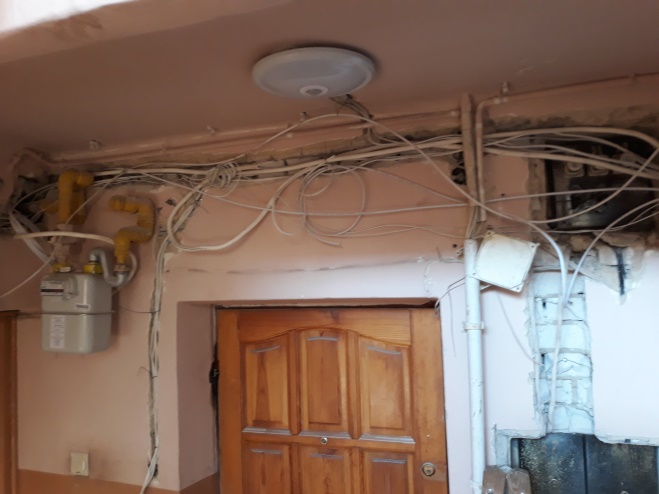 Bruzdę należy zabudować  (zapewniając wentylację) zapewniając w razie potrzeby łatwą rozbieralność  zabudowy w celu zapewnienia łatwego dostępu do rur pionów gazowych. Pożądane rozwiązanie systemowe zabudowy, łatwe do demontażu i ponownego montażu w razie potrzeby.Jeżeli będzie to konieczne zaprojektować przesuniecie/obniżenie oświetlenia klatek ze względu na możliwą kolizję z projektowanymi skrzynkami liczników gazowych. Należy jednak dążyć do lokalizacji liczników gazowych wraz z obudową skrzynkową tak by nie było konieczności przesunięcia punktów świetlnych czy też obniżenia punktu świetlnego poniżej belki schodów z uwagi na zapewnienie prawidłowej pracy czujnika światła w lampie.Odległość między przewodami instalacji gazowej, a innymi przewodami powinna umożliwiać wykonanie prac konserwacyjnych. Przewody instalacji gazowej krzyżujące się z innymi przewodami powinny być od nich oddalone co najmniej 20mm. Przy braku wymaganej minimalnej odległości na skrzyżowaniach z w/w instalacjami stosować rury ochronne.Przewody gazowe po pozytywnej próbie szczelności winny być zabezpieczone przed korozją. (przewody gazowe w piwnicach i na klatkach należy pomalować odpowiednią farbą na żółto).Na instalacji przy przejściach przez ściany i stropy należy stosować tuleje ochronne wypełnione szczeliwem nie powodującym korozji i wystające po 2 cm z każdej strony ściany.Na przewodzie doprowadzającym gaz do kuchenki należy zawór kulowy Dn 15. Należy montować zawory kulowe mosiężne.Kurek gazowy zamontowany przed kuchenką gazową należy przymocować sztywno do ściany odpowiednimi uchwytami.Przewody gazowe z rur stalowych mocować do ścian za pomocą uchwytów w odległości:poziome co 1,5 mpionowe co 2,0 mNależy ująć w dokumentacji projektowej i w wycenie montaż drzwi technicznych wraz z futryną i zamkiem do dawnego pomieszczenia głównego zaworu odcinającego w piwnicy.Zamawiający przekaże plan sytuacyjny bloku i lokalizację przyłączy mediów do bloku. Zamawiający wymaga aby skierować do realizacji zamówienia w zakresie projektowania projektanta z uprawnieniami w specjalności instalacyjnej w zakresie sieci, instalacji i urządzeń gazowych, posiadającego doświadczenia w postaci realizacji dokumentacji projektowej dla przebudowy instalacji gazowej dla budynków mieszalnych wielorodzinnych – min. 2 budynki (po minimum jednym budynku w oddzielnym zadaniu). Zamawiający wymaga skierować do realizacji zamówienia w zakresie robót kierownika budowy z uprawnieniami w  specjalności instalacyjnej w zakresie sieci, instalacji i urządzeń gazowych, posiadającego doświadczenia w postaci realizacji zadań przebudowy instalacji gazowej dla budynków mieszalnych wielorodzinnych – min. 2 budynki ( po min. jednym budynku w oddzielnym zadaniu). Zamawiający Wymaga dokonania wizji lokalnej na budynku przed złożeniem oferty.  Zakres prac wykonać zgodnie z Projektem budowlano - wykonawczym.Wykonawca zgłosi do odbioru instalację gazową do dystrybutora gazuDo odbioru należy przedstawić:dokumentację techniczną z naniesionymi ewentualnymi zamianami i uzupełnieniami dokonanymi w trakcie budowy, czyli, tzw. dokumentację powykonawczą,pozwolenie na budowę wydane przez Starostwo Powiatowe (jeżeli dotyczy),protokół wykonania prób szczelności instalacji,oświadczenie kierownika budowy o wykonaniu instalacji zgodnie z warunkami technicznymi i prawem budowlanym,dokumentację powykonawczą,przegląd kominiarski (jeżeli dotyczy).